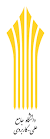 گزارش برگزاری رویداد فرتاکبا محوریت ایده سازی و تیم پردازی در زمینه بازیابی                                                      طرح ها و نقش های سنتی و محلی  ایرانمرکز آموزش علمی -کاربردی جهاد دانشگاهی تهران 4 سال 1398مقدمه تاریخچه و معرفی مرکز آموزش علمی کاربردی جهاد دانشگاهی تهران 4دانشگاه جامع علمی-  کاربردی یکی از دانشگاه های وابسته به وزارت علوم ، تحقیقات وفناوری است که با هدف ارتقاء سطح مهارت و دانش  دانشجویان نسبت به توانمند سازی آنها تاسیس گردیده است . مراکز آموزش علمی- کاربردی دانشگاه جامع به تربیت دانشجویانی همت دارد که در رشته های تخصصی خود نوآور، کارآفرین و اشتغال زا هستند. هدف، ماموریت و آرزوی ما فراهم سازی فضای موثری از آموزش و انتقال آخرین یافته ها و دستاوردهای علمی در عرصه های کاربرد و نیز تحقق دانشگاهی توانمند، آموزگار و پرورش دهنده رویکردهای علمی- کاربردی است. در حال حاضر در پیشبرد این مهم، دانشگاه جامع علمی- کاربردی تبدیل به سرمایه ای ارزشمند و قابل اتکاء برای توانمندی و امید آفرینی برای نظام آموزش عالی و کشور شده است.مرکز آموزش علمی کاربردی جهاد دانشگاهی تهران 4 نیز به عنوان تنها مرکز ویژه خواهران در سال 1387 فعالیت خود را آغاز نموده است. این مرکز با زیر بنایی حدود 1500 متر، در 4 طبقه آموزشی و 2 طبقه منفی دارای امکاناتی نظیرسالن اجتماعات، سایت رایانه ، کتابخانه ، نماز خانه  ، 3 کارگاه آموزشی (طراحی ، برش ، دوخت) سالن ورزشی و بوفه ... بوده که هم اکنون  با توجه به رویکرد جدیددانشگاه "طبقه بندی رشته ها بر اساس خوشه های شغلی " در دو مقطع كارداني و كارشناسي در رشته های طراحی پوشاک با دو گرایش (مجلسی – خانگی و مشاغل – اجتماع )  ، تربیت مربی پیش از دبستان ، تکنولوژی آموزشی فرهنگی و هنری ،  برنامه سازی کامپیوتر  دانشجو مي پذيرد قابل ذکر است این مرکز هر سال براساس حوزه ماموریتی خود و نیاز سنجی جامعه هدف دردیگر رشته های زیرگروه مدیریت و خدمات اجتماعی و فرهنگ و هنر دانشجو نیز جذب می نماید.اهداف و برنامه های مرکز آموزش علمی کاربردی جهاد دانشگاهی تهران 4فراهم‌سازی زیربنای مناسب به‌منظور به‌کارگیری توان دانش‌آموختگان دوره‌های نظری در حل مسائل کاربردی.افزایش کارآیی و اثر بخشی نیروی انسانی در حوزه های شغلی نهادینه کردن آموزش در محیط کار تربیت نیروی انسانی متخصص متناسب با هرم اشتغالایجاد زمینه های مشارکت فعال شاغلین ایجاد زمینه و قابلیت های نوآوری و کارآفرینیارتقاء فرهنگ تعهد و اخلاق حرفه ای با رویکرد اسلامی در حوزه های شغلی اهم موفقیت های مرکز آموزشقبولی بیش از 90% از دانشجویان کاردانی در مقطع کارشناسی قبولی بیش از 60% از دانشجویان کارشناسی در مقطع کارشناسی ارشدشرکت در نمایشگاه های شاخص دستاوردهای جهاد دانشگاهی کسب رتبه ی برتر عکاسی در شهرداری استان تهرانشرکت در جشنواره ملی مد و لباس فجر و کسب رتبه در آن کسب رتبه برتر به عنوان غرفه ی برتر در جشنواره مد و لباس فجرکسب رتبه ی سوم در بخش طراحی اولی ها در جشنواره مد و لباس فجرکسب رتبه سوم در سومین جشنواره منطقه ای مد و لباس  ایرانی – اسلامی خلیج فارس  کسب رتبه برتر در سومین جشنواره ملی دانشجویی مد و لباس (مسابقه زنده تصویرسازی لباس اجتماع )                    رشته های در حال اجرا در مرکز کاردانی حرفه ای تکنولوژی آموزشیکاردانی حرفه ای تربیت مربی پیش از  دبستانکاردانی حرفه ای حقوق گرایش ثبتیکاردانی حرفه ای حقوق گرایش شورای حل اختلافکاردانی حرفه ای حسابداری گرایش حسابرسیکاردانی حرفه ای طراحی لباسکارشناسی حرفه ای حسابداری گرایش حسابرسیکارشناسی حرفه ای تربیت مربی پیش از دبستانکارشناسی حرفه ای تکنولوژی آموزش های فرهنگی و هنریکارشناسی حرفه ای طراحی و الگوسازی پوشاک – لباسهای مجلسی و خانگی کارشناسی حرفه ای طراحی و الگو سازی پوشاک – لباس اجتماعی و مشاغلمعرفی بخش های مختلف مرکزرئیس مرکز:خانم دکتر زهره محمدی فر  (داخلی 106)آموزش:خانم شکوفه السادات میرطالبیان معاون آموزشی مرکز (داخلی 105)خانم سمیه صادقی کارشناس مالی مرکز (داخلی 104)خانم سمیرا آقاجانی طالمی کارشناس فارغ التحصیلان مرکز(داخلی 102)خانم زهرا چراغی کارشناس آموزش مرکز(داخلی 103)آقای میلاد قربانی نگهبان (داخلی 107)مدیران گروه:سرکار خانم دکتر طاهره بینایی مدیر گروه تربیت مربی پیش از دبستانسرکار خانم شهرتاش رزمجو مدیر گروه طراحی لباسجناب آقای صفرزاده مدیر گروه تکنولوژی آموزشیجناب آقای دکتر نقی پور مدیر گروه حقوق جناب آقای دکتر ثابتی مدیر گروه حسابداریآدرس و تلفن مرکزآدرس: خیابان انقلاب، خیابان خارک، انتهای کوچه شهرود نبش هنری کربین پلاک 24تلفن: 66728052، 66728579، 66745746گزارش برگزاری رویداد کارآفرینانه فرتاکتاریخچه مختصری از سابقه علمی موضوع در ایران و جهانیکی از مهترین مشخصه های فرهنگی هر قوم، لباس محلی و دست بافته های آن قوم می‌باشد، استفاده از اکثر لباسهای محلی با توجه به شرایط زندگی مدرن و ماشینی مقدور نیست و به فراموشی سپردن آنها نیز  موجب به  فراموشی سپردن قسمت بزرگی از فرهنگ غنی جامعه ایران می باشد. طراحان بزرگ دنیا با به روز کردن لباسهای تاریخی، سنتی و قومیتی سعی در ارائه مدهای جدید و برتر در جهان دارند. آنها به پژوهش المانهای فرهنگی جوامع مختلف و مشخصه های هنرهای دستی،  پوشاک و... می‌پردازند و منابع به دست آمده از  این تحقیقها را به پوشاک تبدیل می‌نمایند. به طور مثال برند هرمس با استفاده از طرح مینیاتور ایرانی مکتب تبریز به طراحی پارچه لباسهای خویش پرداخت .طراحان دیگر نیز  با استفاده از نقوش سوزندوزی بلوچستان و جنوب ایران و یا لباسهای دیگر اقوام به طراحی لباسهای مدرن موفقی پرداخته اند که در سراسر دنیا مورد استفاده قرار میگیرد. حال آنکه طراح ایرانی این مهم را به درستی آموزش ندیده و بکار نبسته اند.اهمیت و ضرورت انجام طرحبه علت عدم توجه به لباسهای محلی هرقوم وعدم به روز رسانی آنها این منابع فرهنگی بزرگ در حال انقراض می باشد.به دلیل عدم تلاش برای شناساندن لباسهای محلی، جوانان امروز شناخت لازم در حوزه لباسهای سنتی ایرانی را ندارند.لباسهای سنتی عموما به دلیل حجم بالا و زیادی که دارند در جامعه امروزی و مکانهای عمومی قابل استفاده نیستند. با به روز کردن یا کم حجم کردن لباسهای اصیل اقوام و استفاده از پارچه های ایرانی شرایط ترغیب مردم هر منطقه به استفاده از پوشاک پست مدرن قومشان ایجاد می شود و این شروع حرکتی بزرگ در شناساندن فرهنگ پوشش هر منطقه می باشد.با ایجاد این فرهنگ سازی، حرکتی نو در حیطه مد و شرایط صادرات این البسه فراهم می آید.با ساماندهی لباسهای اقوام ایرانی و پست مدرن کردن آنها وبا بالا بردن تمایل جامعه به استفاده از این البسه راه جدیدی برای مبارزه با تهاجم فرهنگی پوشاک ایجاد می شود.با مدرن کردن لباس اقوام و استفاده از نمادها و المانهای سنتی موجبات شناخت بیشتر این تصاویر برای طراحان، پژوهشگران و جامعه فراهم میآید.جایگزین کردن المانها و نمادهای ایرانی بجای نمادها و المانهای بیگانه به رشد و ترویج فرهنگ ایرانی کمک می‌نماید.تاثیر اجرای طرح بر جامعه:شناساندن فرمهای لباسهای محلی وسنتی ،به نسل امروز و رشد فرهنگی آنان با به روز رسانی لباسها مردم با فرهنگ گذشته آشنا می شوند.ساماندهی لباسهای اقوام ایرانی و پست مدرن کردن آنها وبا بالابردن تمایل جامعه به فرهنگ ایرانیبا استفاده از این البسه راه جدیدی برای مبارزه با تهاجم فرهنگی در عرصه پوشاک ایجاد می شود.از این پس بجای نمادهای المانهای بیگانه از المانها و نمادهای ایرانی استفاده می شود..اهداف:بازیابی نقوش، لباس و المانهای ایرانی و کمک به حفظ فرهنگ ایرانیبا ایجاد تمایل نسبت به طرحهای ایرانی، به مرور زمان تمایل به استفاده از طرحهای بیگانه در جامعه را کاهش دهیم.بازیابی لباسهای باستانی، سنتی و محلی اقوام و سلسله های مختلف.ایجاد نمایشگاه های موقت و دائمی در حوزه نقوش و لباسهای محلی و سنتیبالا بردن آگاهی مردم از فرهنگ پوششی اصیل مناطق مختلف کشورمحورهای رویداد بازسازی لباسهای سنتی و محلی به طور کاملطراحی لباس محلی پست مدرن مناسب با شئون و قوانین جامعه ایرانطراحی لباس اجتماع، لباس مهمانی و...  با الهام از لباسهای محلی و سنتی ایرانی مناسب با شئون و قوانین جامعه ایرانطراحی لباس با الهام از نقوش دست بافته های ایرانیطراحی نقش و یا تزئینات لباس با الهام از نقوش و یا لباس سنتی ایرانیطراحی یراق، اکسسوری و ملحقات لباس با الهام از نقوش سنتی و  دست بافتهای محلی ایرانتبصره : در تمامی بخشهای جشنواره طرحها و لباسها میتوانند مناسب بانوان، آقایان و یا کودکان باشند.روش اجرامرحله اول اعلام فراخوان جهت ارسال طرحها به دبیرخانه رویداد (زمان یک ماه) به صورت غیر حضوری و به صورت حضوری به مدت 2 روز 25-24 /09/98 صبح و بعدازظهر طراحان در مرکز علمی کاربردی جهاد دانشگاهی تهران 4 حضور پیدا کردند و طرحهای خود را با الهام از المانهای ایرانی – اسلامی ، اقوام و دست بافته ها  طراحی و به دبیرخانه تحویل دادند .گام اول انتخاب طرح های برگزیده از بین طرح های جمع آوری شده توسط اعضای هیئت داوران در دو بخش دانشگاهی و بخش فعالان در صنعت پوشاک با هدف بررسی طرحها از دو دیدگاه علمی و بازار گام دوم انتخاب 10طرح برگزیده و اعلام نتایج مرحله اول از طرف مرکز به صاحبان طرح جهت دوخت طرح های برگزیده  (مرحله دوم)حضور در نمایشگاه : به نمایش گذاشتن طرح های برگزیده (طرح های برگزیده توسط صاحبان طرح دوخته شده و در نهمین نمایشگاه بین المللی مد و لباس فجر در معرض دید بازدیدکنندگان قرار گرفت تا از طرف مخاطبان نیز ارزیابی گردد در خاتمه        سه طرح برگزیده از طرف بازدید کنندگان و به همراه یک طرح منتخب از طرف داوران جهت تولید به تولید کننده متقاضی ارائه گردید ( مرحله سوم ) اعلام نتایج نهایی (مرحله چهارم )نحوه ارزیابی طرحها توسط داوران در این رویداد دانشجویان از دانشگاههای مختلف شرکت نمودند و از بین ۱۰۰ اثر، ۵۰ تا از طرحهای منتخب مورد داوری قرار گرفت وکه  10 طرح از بین طرحها ی ارسالی که بیشترین امتیاز را آوردند  انتخاب گردیدند . در این جلسه 7 تولید کننده و 7 نفر از اساتید صاحب نظردانشگاه ( جهت تعامل وارتباط بین صنعت و دانشگاه) داوری و ارزیابی طرحهای شرکت کننده در این رویداد را به عهده داشتندبرگزیدگان از نظر ۷ داور بخش فعالان در صنعت پوشاک (مجموع آرا در این بخش ۴۲۰ امتیاز )برگزیدگان از نظر 6 داور بخش دانشگاهی ( مجموع امتیاز در این بخش ۲۴۰ امتیاز )در این بخش به دلیل برابری امتیاز در بعضی رتبه ها دو نفر موفق به کسب یک رتبه شده‌اند10 طرح برگزیده براساس جمع امتیاز ۶ داور در بخش علمی  و ۷ داوردر بخش تولید ( جمع امتیاز این بخش ۶۶۰ امتیاز) جمع امتیاز کسب شده  شرکت کنندگان در رویداد فرتاکامتیاز کسب شده از بخش داوران تولیدنام و نام خانوادگیبرگزیدگان350آقای احمد رضا عسگریهنفر اول338خانم معصومه قرامحمدینفر دوم329خانم هستی محمدی خانقاهنفر سوم327خانم مریم رزاقی نژادنفر چهارم317خانم حمیده پژماننفر پنجم امتیاز کسب شده از بخش داوران طراحینام و نام خانوادگیبرگزیدگان198خانم الهام کرد نائیج و اقا ی احمد رضا عسکریهنفر اول188خانم نگین سادات صدر زاده  و آیدا فاضلینفر دوم176.5خانم زهرا سادات موسوینفر سوم165خانم هستی محمدی  خانقاهنفر چهارم151.5خانم رباب تهمتننفر پنجممجموع امتیاز کسب شده از هر دو بخشنام و نام خانوادگیبرگزیدگان515آقای احمدرضا عسکریهنفر اول515خانمها منیره ده مرده و لیلا میدان میرینفر دوم485خانم هستی محمدی خانقاهنفر سوم474خانم الهام کردناییجنفر چهارم474مریم رزاق نژادنفر پنجم463.5خانم حمیده پژماننفر ششم461.5خانم معصومه قرامحمدینفر هفتم445خانم رباب تهمتن شایقنفر هشتم439فاطمه بازگشانفر نهم437.5خانم فاطمه جمالی زادهنفر دهممتیازنام و نام خانوادگیکدامتیازنام و نام خانوادگیکد381لاله اکبری پور1043548احمدرضا عسکریه1035377فاطمه حجازی نیا1028511.5منیره ده مرده – لیلا میدان میری1047372.5فاطمه حجازی نیا1027494هستی محمدی خانقاه1005372محبوبه بیسادی1036494هستی محمدی خانقاه1045363مریم کفاش تهرانی1018485الهام کرد ناییج1034359سهیلا پور رضوی1040474مریم رزاق نژاد1023357.5فاطمه قرامحمدی1021463.5حمیده پژمان1019343.5ندا غرقی1048461.5معصومه قرامحمدی1046337یاسمن موسوی راد1016445رباب تهمتن شایق1012333.5مهسا نورزاده کلخورانی1002437.5فاطمه جمالی زاده1004330نادیه فرهادیان1008427آیدا فاضلی1007319شهلا فعلی1039414.5فرشته امینی1020319معصومه امینی بیات1049412.5زهرا رحمتی1031305.5سپیده درجزی1014409نگین صدرزاده1006302معظمه ابراهیمی1009407.5هانیه الله وردی1025286سروناز باقری1011399.5منیرسادات آقاجان1022273.5فریبا اسماعیلی1001396.5زهرا سادات موسوی1041268.5آمنه قربانی1042396.5غزاله مروتی جوان1003266.5نگین جعفریان1015396عذرا  داوودی1037266.5سپیده احمدی10135/390فاطمه بازگشا1017261.5مرجان جوادی1029390زینب مددی1032254آرزو سعیدی مقدم1024388سیده مهناز اصفهانی10385/251حدیث شعبانی1010386.5هستی محمدی1005238.5عارفه عینعلی1033386هانیه الله وردی1026218.5مرجان جوادی1030381ژیلا باقرزاده1044